UNIVERSITY OF THE PELOPONNESE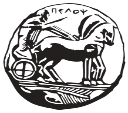 SCHOOL OF FINE ARTSDEPARTMENT OF THEATRE STUDIESACADEMIC CALENDAR 2020-2021   WINTER SEMESTERSemester Starts:			Monday 5 October 2020Last day of classes before Christmas:	Wednesday 23 December 2020First day of classes after Christmas:	Thursday 7 January 2021Semester Ends:				Friday 22 January 2021Examinations Period of January-February 2021Exams Start:				Monday 1 February 2021Exams End:				Friday 19 February 2021HolidaysWednesday 28 October 2020       Tuesday 17 November 2020SPRING SEMESTERSemester Starts:			Monday 22 February 2021Last day of classes before Easter:		Monday 26 April 2021First day of classes after Easter:		Monday 10 May 2021Semester Ends:				Friday 18 June 2021Examinations Period of June 2021Exams Start:				Tuesday 22 June 2021Exams End:				Friday 9 July 2021HolidaysMonday 1 February 2021Monday 15 March 2021Thursday 25 March 2021Monday 21 June 2021Repeat Examinations Period of September 2021Exams Start:				Monday 30 August 2021Exams End:					Friday 24 September 2021